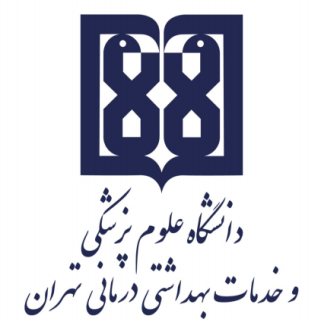 معاونت آموزشيمركز مطالعات و توسعه آموزش علوم پزشکیواحد برنامهریزی آموزشیچارچوب  طراحی«طرح دوره»اطلاعات درس:گروه آموزشی ارایه دهنده درس: سلامت جامعه و سالمنديعنوان درس: سالمندی سالم و فعالکد درس:	10نوع و تعداد واحد: 5/1 واحد نظرینام مسؤول درس: دکتر  سریه پورتقیمدرس/ مدرسان:   دکتر نمازی- دکتر سریه پورتقیرشته و مقطع تحصیلی: کارشناسی ارشد پرستاری سالمندیاطلاعات مسؤول درس:رتبه علمی: دانشیاررشته تخصصی: پرستاریمحل کار:دانشکده پرستاری و ماماییتلفن تماس: 61054209نشانی پست الکترونیک: s-poortaghi@sina.tums.ac.ir توصیف کلی درس (انتظار میرود مسؤول درس ضمن ارائه توضیحاتی کلی، بخشهای مختلف محتوایی درس را در قالب یک یا دو بند، توصیف کند): اين درس منجر به کسب دانش، آگاهی و نگرش مثبت در زمینه امکان ارائه راهکارهای علمی و عملی در زمینه حفظ و تامین دوره سالمندی که دارای ویژگی ها و شاخص های طول عمر همراه با سلامتی، فعالیت و پویایی، شادکامی و موفقیت خواهد شد. در این درس سبک سالم زندگی به عنوان مهمترین عامل فردی و نقش و وظیفه سازمان های سیاستگزار و متولی امور سالمندان در تحقق این هدف مورد تاکید قرار گرفته است. اهداف کلی/ محورهای توانمندی:اهداف کلی/ محورهای توانمندی: كسب دانش و آگاهی در مورد شرایط ، تمهیدات و پیش نیاز های مطرح  درخصوص تحقق دوره سالمندی واجد ویژگی های سالم ، فعال و موفقیت  آمیز به عنوان هدف کالن و راهبردي مورد تاکید سازمان جهانی بهداشت و  دیگر مراجع معتبر سیاستگذارملی و بین المللی در خصوص مسائل بهداشتی  – اجتماعی سالمندان و نقش پرستاران متخصص در حوزه مسائل سالمندی در  تحقق این هدف. اهداف اختصاصی/ زيرمحورهای هر توانمندی: پس از پایان این درس انتظار میرود که فراگیر: - سالمندي سالم ، سالمندي فعال و سالمندي موفق ) Active ; Aging Healthy Aging Successful & Aging ) را تعریف و شاخص هاي آنها را فهرست كند . - روشهاي ارتقاء كیفیت زندگي سالمندان را شرح دهد . - قطع نامه هاي مر بوط به سالمت سالمندان از سوي سازمانهاي جهاني  را نقد كند .  - تقویت ارتباطات معنا دار و هدفمند سالمندان بویژه با کودکان و  جوانان)در مهدهاي كودك ، مدارس و ...( را شرح دهد  - اصول آموزش خانواده مددجوی سالمند در جهت شناخت بهتر و بهبود  روابط خود با مددجوی سالمند را توضیح دهد  - شیوه و سبك زندگي سالم سالمندان و اجزائ آنرا را شرح داده و  روشهاي ارتقائ آنرا باز گو كند . - تغذیه سالم در سالمندی را توضیح دهد . - ورزش در سالمندی را شرح دهد . - جایگاه فعالیتها و ارتباطات اجتماعی در شیوه زندگی سالم را  باز گو کند . - مفهوم کیفیت زندگی در سالمندان را تحلیل کند .  - جایگاه خانواده در سالمت سالمندان را باز گو كند.روشهای یاددهی- یادگیری با عنایت به رویکرد آموزشی انتخاب شده:رویکرد مجازی کلاس وارونه 	 یادگیری مبتنی بر بازی دیجیتالیادگیری مبتنی بر محتوای الکترونیکی تعاملی یادگیری مبتنی بر حل مسئله (PBL) 	 یادگیری اکتشافی هدایت شده 	 یادگیری مبتنی بر سناریوی متنی 	یادگیری مبتنی بر مباحثه در فروم 	سایر موارد (لطفاً نام ببرید) -------رویکرد حضوری سخنرانی تعاملی (پرسش و پاسخ، کوئیز، بحث گروهی و ...) 	 بحث در گروههای کوچک 	 ایفای نقش 	 یادگیری اکتشافی هدایت شده 	 یادگیری مبتنی بر تیم (TBL) 	 یادگیری مبتنی بر حل مسئله (PBL) 	 یادگیری مبتنی بر سناریو 		 استفاده از دانشجویان در تدریس (تدریس توسط همتایان) 	 یادگیری مبتنی بر بازی سایر موارد (لطفاً نام ببرید) -------رویکرد ترکیبیترکیبی از روشهای زیرمجموعه رویکردهای آموزشی مجازی و حضوری، به کار میرود.لطفا نام ببرید ....................تقویم درس:وظایف و انتظارات از دانشجو (منظور وظایف عمومی دانشجو در طول دوره است. وظایف و انتظاراتی  نظیر حضور منظم در کلاس درس، انجام تکالیف در موعد مقرر، مطالعه منابع معرفی شده و مشارکت فعال در برنامههای کلاس)در یادگیري مطالب اشتیاق داشته باشند. - سعي در گسترش معلومات خود از طریق مطالعات كتابخانه اي نموده و با  استفاده از مطالب تدریس شده به تدوین طرح تحقیقاتي خود اقدام نمایند. - بطور منظم و بدون غیبت در كالس درس حضور یافته و در مباحث علمي كالس، شركت فعال داشته باشند. - در تاریخ مقرر تكالیف خود را ارائه دهند. دانشجویان بر اساس تکالیف مشخص شده، در هر جلسه یک موضوع را ارائه داده و  جدیدترین مقاالت تحقیقاتي مرتبط را تدوین و در تاریخ مقرر پس از ارائه در  كالس درس تحویل خواهند دادروش ارزیابی دانشجو: ذکر نوع ارزیابی (تکوینی/تراکمی)                         ذکر روش ارزیابی دانشجوذکر سهم ارزشیابی هر روش در نمره نهایی دانشجوارزیابی تکوینی (سازنده): ارزیابی دانشجو در طول دوره آموزشی با ذکر فعالیتهایی که دانشجو به طور مستقل یا با راهنمایی استاد انجام میدهد. این نوع ارزیابی میتواند صرفا با هدف ارایه بازخورد اصلاحی و رفع نقاط ضعف و تقویت نقاط قوت دانشجو صورت پذیرفته و یا با اختصاص سهمی از ارزیابی به آن، در نمره دانشجو تأثیرگذار باشد و یا به منظور تحقق هر دو هدف، از آن استفاده شود. نظیر: انجام پروژههای مختلف، آزمونهای تشخیصی ادواری، آزمون میان ترم مانند کاربرگهای کلاسی و آزمونک (کوییز) های کلاسی ارزیابی تراکمی (پایانی): ارزیابی دانشجو در پایان دوره است که برای مثال میتواند شامل موارد زیر باشد:  آزمونهای کتبی، شفاهی و یا عملی با ذکر انواع آزمونها برای مثال آزمونهای کتبی شامل آزمونهای کتبی بسته پاسخ اعم از «چندگزینهای»، «جورکردنی گسترده»، «درست- نادرست» و آزمونهای کتبی باز پاسخ اعم از تشریحی و کوته پاسخ، آزمونهای استدلالی نظیر آزمون ویژگیهای کلیدی، سناریونویسی با ساختن فرضیه و ....، آزمونهای عملی که برای مثال میتواند شامل انواع آزمونهای ساختارمند عینی نظیر OSCE، OSLE و ... و یا ارزیابی مبتنی بر محل کار با استفاده از ابزارهایی نظیرDOPS، لاگبوک، کارپوشه (پورت فولیو)، ارزیابی 360 درجه و ..... باشد.      منابع: منابع شامل کتابهای درسی، نشریههای تخصصی، مقالهها و نشانی وبسایتهای مرتبط میباشد.      الف) کتب:      ب) مقالات:      ج) محتوای الکترونیکی:      د) منابع برای مطالعه بیشتر:1. Springhouse Corporation. (2002). Better Elder Care: A Nurse's Guide to Caring for Older Adults. Lippincott Williams & Wilkins.2. Coll, P. P. (2019). Healthy Aging. Springer, Cham.New related articles  book: “Toward Healthy Aging”. Last edition رویکرد آموزشی:  مجازی  حضوری ترکیبینام مدرس/ مدرسانفعالیتهای یادگیری/ تکالیف دانشجو روش تدریسعنوان مبحثجلسهدکتر نمازیپرسش و پاسخ- مباحثهحضوری مقدمات و  مفاهیم مربوط با سالمندي  فعال و سالم و موفق 1دکتر نمازیپرسش و پاسخ- مباحثهحضوری اصول طراحی و اجرا و  ارزشیابی برنامه های  فعالیتی و ورزشی ویژه  سالمندان2دکتر نمازیپرسش و پاسخ- مباحثهحضوری اصول ارتباط بین فردی با  سالمندان/ تقویت  ارتباطات معنادار با  سالمندان به ویژه با  کودکان و جوانان 3دکتر نمازیپرسش و پاسخ- مباحثهحضوری تقویت تشکل های غیر رسمی  و داوطلبانه سالمندان با  هدف بهینه سازی استفاده  از توانایی ها وظرفیت  های سالمندان و تقویت  مشارکت اجتماعي انها/ جایگاه خانواده در سالمت  سالمند 4دکتر نمازیپرسش و پاسخ- مباحثهحضوری مشخصات مناطق شهری "دوست  دار سالمند"/ بیمارستان  "دوست دار سالمند" 5دکتر  نمازیپرسش و پاسخ- مباحثهحضوری مقابله با عوامل موثر در  کاهش عملکرد ریه  سالمندان)سیگار/چاقی/عدم  تحرک و... 6دکتر سریه پورتقیپرسش و پاسخ- مباحثهحضوری روش های ارتقاء کییفیت  زندگی سالمندان 7دکتر سریه پورتقیپرسش و پاسخ- مباحثهحضوری آموزش به سالمند و  خانواده وی در جهت تغذیه  سالم در دوران سالمندی 9دکتر سریه پورتقیپرسش و پاسخ- مباحثهحضوری آموزش خانواده  مددجوی  سالمند در جهت شناخت  بهتر و بهبود روابط خود  با مددجوی سالمند 9دکتر سریه پورتقیپرسش و پاسخ- مباحثهحضوری اصول طراحی و اجرا و  ارزشیابی برنامه های  تفریحی و سرگرمی ویژه  سالمندان10دکتر سریه پورتقیپرسش و پاسخ- مباحثهحضوری اصول طراحی و اجرا و  ارزشیابی برنامه های  آموزشی، هنری وفرهنگی  ویژه سالمندان11دکتر سریه پورتقیپرسش و پاسخ- مباحثهحضوری خودمراقبتی در سالمندان  در ابعاد جسمی ، روانی و  اجتماعی 12درصد نمرهنحوه ارزشیابی 4 نمرهارائه تکالیف در بازه زمان تعیین شده 8 نمرهشرکت در گفتگوها12 نمرهارائه کنفرانس در راستای محورهای اصلی درس